MOÇÃO DE APOIO N° 002/2023                                     “Moção de Apoio a ser encaminhada Comissão dos Aprovados Excedentes – CBMRS, Delegado Sandro Caron Secretário de Segurança Pública, Coronel Eduardo Estêvam Rodrigues. Comandante Geral do Corpo de Bombeiros Militar do Rio Grande do Sul”           O Vereador, Fabio Porto Martins, que compõem a Casa Legislativa de Bom Retiro do Sul-RS, nos termos regimentais e ouvido o plenário, vêm apresentar a presente:MOÇÃO DE APOIO AOS EXCEDENTES DO CONCURSO PÚBLICO PARA SOLDADO DO CORPO DE BOMBEIROS MILITAR              O vereador Fabio Porto Martins que este subscreve, nos termos Regimentais e ouvido o Plenário apresenta MOÇÃO DE APOIO, fins de ser deliberada em Plenário e esta Casa possa enviá-la ao Secretário Estadual da Segurança Pública-RS, Delegado Sandro Caron, bem como ao Comandante Geral do Corpo de Bombeiros do Estado do Rio Grande do Sul, Coronel Eduardo Estêvam Rodrigues, em atendimento a solicitação da COMISSÃO DOS EXCEDENTES APROVADOS NO CONCURSO PARA SOLDADO DO CORPO DE BOMBEIROS DO ESTADO DO RIO GRANDE DO SUL, formada por representantes que prestaram o referido Concurso Público.MENSAGEM JUSTIFICATIVA               Exmo. Sr. Presidente,                Nobres Colegas Vereadores,                Esta Moção de Apoio tem como objetivo a efetiva convocação de todos os 400 (quatrocentos) candidatos, em CADASTRO RESERVA, aprovados no último Concurso Público para Soldado Bombeiro Militar. Sendo assim, a convocação dos excedentes aprovados tem o objetivo de proporcionar à população gaúcha um atendimento adequado e rápido as ocorrências com guarnições mais supridas de recursos humanos, quanto para no mínimo zerar o déficit da corporação de 32%, segundo dados da Associação de Bombeiros do Estado do Rio Grande do Sul – ABERGS.                                 Bom Retiro do Sul, 27 de junho de 2023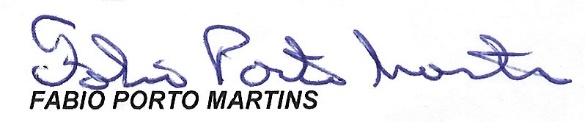 